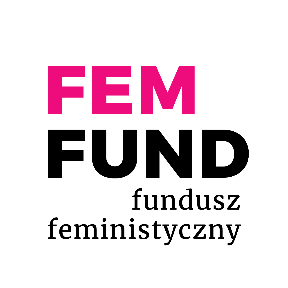 GRANTY MOCY – WNIOSEK O DOTACJĘChciałybyśmy więcej się o Was dowiedzieć! Opiszcie Waszą grupę/organizację, cele Waszych działań, osoby, na rzecz których pracujecie, oraz to, co robicie na co dzień.  Prosimy, odpowiadajcie wprost na pytania i unikajcie przeklejania gotowych opisów np. ze strony internetowej. Prosimy również o nieużywanie emotikonów (niestety!) – powodują problemy w systemie składania wniosków. 
Dane grupy/organizacji:Nazwa: Miejscowość:Forma: Grupa nieformalnaOrganizacja pozarządowa Inna: … KRS (w przypadku organizacji pozarządowych):Kiedy Wasza grupa/organizacja rozpoczęła swoje działania (rok i miesiąc):Budżet (przychody) w 2022 roku:Budżet (przychody) w bieżącym roku (stan na teraz):E-mail organizacji:Telefon: 
Strona internetowa:
Media społecznościowe lub inne miejsce, gdzie komunikujecie swoje działania:
Pełna nazwa organizacji udzielającej osobowości prawnej (należy podać w przypadku grupy nieformalnej):Osoba kontaktowa w sprawie wnioskuImię i nazwisko: Jak się do Ciebie zwracać? Zaznacz preferowane zaimki: ona / on / ono / inne: … Rola lub funkcja w grupie/organizacji:E-mail (inny niż e-mail organizacji):Telefon: 	Opis grupy/organizacji Po co istniejecie jako grupa/organizacja? 
Na jakie problemy odpowiadacie Waszą działalnością? Jakie są 3 najważniejsze cele Waszej grupy/organizacji w perspektywie najbliższych 3-5 lat? Co konkretnie chcecie w tym czasie osiągnąć? 
maks. 150 słówNa czym polega długofalowa feministyczna zmiana, do której dążycie? Spróbujcie zawrzeć ją w jednym zdaniu lub w jednym haśle.maks. 30 słówDo kogo kierujecie swoje działania? 
Na jakich grupach kobiet i osób narażonych na wykluczenie i dyskryminację skupiacie się w szczególności? Kim są osoby, z którymi pracujecie i na rzecz których działacie? maks. 100 słówCzym w praktyce zajmuje się Wasza organizacja na co dzień? 
Jakie działania podejmujecie? Co robicie, żeby osiągnąć zmianę? maks. 150 słówIle mniej więcej osób korzysta z Waszych działań w ciągu roku?
Nie traktujemy samej liczby osób, z którymi pracujecie, jako kryterium oceny – dlatego zachęcamy do szczerej odpowiedzi i „niewindowania” wskaźników. To pytanie pomoże nam lepiej wyobrazić sobie skalę Wasze działania. Podajcie orientacyjną liczbę osób, które bezpośrednio uczestniczą w Waszych działaniach (biorą udział w spotkaniach, korzystają z dyżurów, porad itp.). Prosimy, nie podawajcie w tym miejscu statystyk wejść na stronę czy Facebooka. maks. 100 słówW jakich obszarach chcecie się rozwijać? 
Co Waszym zdaniem wymaga szczególnej uwagi albo pracy?maks. 100 słówOpiszcie Wasz zespół. 
a) Ile osób na co dzień pracuje w Waszej organizacji? 
b) Jakie pełnią funkcje? Jak wygląda struktura zespołu? Czy ta struktura zawiera jasny podział stanowisk i zadań?
c) Czy są wśród Was osoby ze społeczności, na rzecz której działacie? Ile ich jest? 
d) Z iloma osobami współpracujecie (na zasadzie wolontariatu albo stałych zleceń)?
e) A teraz posłużcie się kreatywnością  Do czego możecie porównać Wasz zespół? Dlaczego?maks. 150 słówOpiszcie sposób zarządzania Waszą organizacją.
a) Kto wchodzi w skład organu zarządzającego? Czy są to osoby z grupy, na rzecz której działacie?
b) Jak podejmowane są decyzje? Czy jest to transparentne?
c) Kto i jak (w praktyce) kontroluje pracę zarządu? maks. 150 słówNapiszcie o Waszej kulturze pracy.
Jak pracujecie? Jakie praktyki lub zasady uważacie za sprzyjające Waszej kulturze pracy? 
Co planujecie jeszcze zmienić w tym obszarze w najbliższych latach?maks. 150 słówJak postrzegacie swoje miejsce w ruchu feministycznym? 
a) Jaki jest Wasz feminizm? Które jego tematy lub nurty są Wam najbliższe? 
b) Czy współpracujecie z innymi feministycznymi grupami i organizacjami? W jaki sposób? maks. 150 słówJak zmieni się sytuacja Waszej grupy/organizacji i osób, na rzecz których pracujecie, jeśli otrzymacie grant? 
W jaki sposób pieniądze z Grantu Mocy przyczynią się do feministycznej zmiany w Waszym otoczeniu? Jakich efektów się spodziewacie po otrzymaniu i wykorzystaniu tego grantu?maks. 150 słówNa co chcecie przeznaczyć Grant Mocy?
Pieniądze z grantu można przeznaczyć na dowolne, realne potrzeby. Napiszcie, w jaki sposób Wy chcecie z nich skorzystać.maks. 100 słówCzy jest coś jeszcze, co chcecie napisać? maks. 100 słówmaks. 150 słów